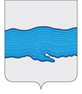 Совет Плесского городского поселенияПриволжского муниципального районаИвановской областиРЕШЕНИЕ                                                                         г. Плесот «27» апреля 2022 г.                                                                                                    № 19О внесении изменений в решение Совета Плесского городского поселения от 10.12.2021г. № 30 «Об утверждении положения «О бюджетном процессе в Плесском городском поселении»В соответствии с пунктом 2 статьи 172 Бюджетного кодекса Российской Федерации, Федеральным законом от 6 октября 2003 года № 131-ФЗ «Об общих принципах организации местного самоуправления в Российской Федерации, на основании Экспертного заключения от 23.03.2022 г. №631, руководствуясь Уставом Плесского городского поселения, Совет Плесского городского поселенияРЕШИЛ:1. Внести в решение Совета Плесского городского поселения от 10.12.2021 г. № 30 «Об утверждении положения «О бюджетном процессе в Плесском городском поселении» (далее - Положение), следующие изменения: 1.1. Дополнить пункт 2 статьи 4 Положения абзацем 3 следующего содержания:«- документах, определяющих цели национального развития Российской Федерации и направления деятельности органов публичной власти по их достижению;»;абзацы 3 и 4 пункта 2 статьи 4 Положения считать соответственно абзацами 4 и 5.2. Данное решение вступает в силу с момента опубликования в официальном издании нормативно-правовых актов Совета и администрации Плесского городского поселения «Вестник Совета и администрации Плесского городского поселения».Председатель Совета Плесского городского поселения                                    Т.О. Каримов  Врип главы Плесского городского поселения                                                  С.В. Корнилова                                             